Ders: 13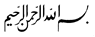 Konu: Kader ve Kazaya İman (1) İmanın şartlarının 6.sı Kaza ve Kadere inanmaktır. Kader ne demektir? Kaza ne demektir? Önce kısaca bunların tarifini yapacağız, sonra da konuyu anlamaya çalışacağız. a) Kader ve Kaza’nın Anlamları:Kader kelime olarak “ölçü, miktar, bir şeyi belirli ölçüye göre yapmak ve belirlemek” anlamlarına gelir. Dinimizdeki manası ise, “Allah'ın, ezelden ebede kadar olacak bütün şeylerin zaman ve yerini, özellik ve niteliklerini, ezelî ilmiyle bilip sınırlaması ve takdir etmesi” demektir. Kader, Allah'ın ilim ve irade sıfatlarının bir tezahürüdür. Kaza ise, sözlükte “emir, hüküm, bitirme ve yaratma” anlamlarına gelir. Dinimizde ise, Cenâb-ı Hakk'ın ezelde irade ettiği ve takdir buyurduğu şeylerin zamanı gelince, her birisini ezelî ilim, irade ve takdirine uygun biçimde meydana getirmesi ve yaratmasıdır. Kaza, Allah'ın tekvîn sıfatının tecellisidir. Şu âyetler ve hadis-i şerif olduğu gibi: "إِنَّا كُلَّ شَيْءٍ خَلَقْنَاهُ بِقَدَرٍ = “Şüphesiz biz (yaratılan) her şeyi bir kadere (ölçüye) göre yaratmışızdır"(Kamer, 54:49)وَخَلَقَ كُلَّ شَيْءٍ فَقَدَّرَهُ تَقْدِيرًا “(Allah) her şeyi yaratmış, ona ölçü, biçim ve düzen vermiştir”. (Furkan, 25:2)  قَالَ رَسُولُ اللَّهِ صَلَّى اللَّهُ عَلَيْهِ وَسَلَّمَ لَمَّا قَضَى اللَّهُ الْخَلْقَ كَتَبَ فِي كِتَابِهِ فَهُوَ عِنْدَهُ فَوْقَ الْعَرْشِ إِنَّ رَحْمَتِي غَلَبَتْ غَضَبِي = Allah’ın Rasulü (sas) buyurdu ki: “Allah mahlukatı yarattığı ve her şeyi Arş’da yanında bulunan kitaba yazdı ki: Rahmetim gadabıma (öfkeme) galip gelmiştir.”(Buhari, Bed-ül-Halk, Hadis 3/36, Müslim, Kader, Hadis No: 2955)Allah'ın ilim, irade, kudret ve tekvîn sıfatlarına hakkıyla inanmak, kader ve kazaya inanmak demektir. Buna göre kader ve kazaya inanmak demek, hayır ve şer, iyi ve kötü, acı ve tatlı, canlı ve cansız, faydalı ve faydasız her ne varsa hepsinin Allah'ın bilmesi, dilemesi, kudreti, takdiri ve yaratması ile olduğuna, Allah'tan başka yaratıcı bulunmadığına inanmak demektir.Kader ve kazaya iman dört mertebede cereyan eder:Mertebe: İlim Mertebesi: Yani Allah’ın her şeyi ilmi ile ihata ettiğine tam bir imanile inanmaktır. Allah’ın bilgisi, hem geçmişi, hem bu günü hem de geleceği kuşatır. İster bu bilgi kendi fiilleriyle alakalı olsun isterse, isterse kullarının fiilleriyle alakalı olsun farketmez. Allah’ın ilmi, ezelî ve ebedî olarak her bir şeyin en ince hudutlarına kadar kuşatır ve içine alır. Kur’an-ı Kerim bunu bize şöylece beyan buyurur: إِنَّ اللَّهَ لَا يَخْفَىٰ عَلَيْهِ شَيْءٌ فِي الْأَرْضِ وَلَا فِي السَّمَاءِ “Şüphesiz ki ne yerde ne de gökte hiçbir şey Allah'a gizli kalmaz”. (Al-i İmran, 3:5)  وَعِندَهُ مَفَاتِحُ الْغَيْبِ لَا يَعْلَمُهَا إِلَّا هُوَ وَيَعْلَمُ مَا فِي الْبَرِّ وَالْبَحْرِ وَمَا تَسْقُطُ مِن وَرَقَةٍ إِلَّا يَعْلَمُهَا وَلَا حَبَّةٍ فِي ظُلُمَاتِ الْأَرْضِ وَلَا رَطْبٍ وَلَا يَابِسٍ إِلَّا فِي كِتَابٍ مُّبِينٍ [٦:٥٩] “Gaybın anahtarları Allah'ın yanındadır; onları O'ndan başkası bilmez. O, karada ve denizde ne varsa bilir; O'nun ilmi dışında bir yaprak bile düşmez. O yerin karanlıkları içindeki tek bir taneyi dahi bilir. Yaş ve kuru ne varsa hepsi apaçık bir kitaptadır”. (En’am, 6:59)  وَلَقَدْ خَلَقْنَا الْإِنسَانَ وَنَعْلَمُ مَا تُوَسْوِسُ بِهِ نَفْسُهُ وَنَحْنُ أَقْرَبُ إِلَيْهِ مِنْ حَبْلِ الْوَرِيدِ “Andolsun, insanı biz yarattık ve nefsinin kendisine fısıldadıklarını biliriz ve biz ona şah damarından daha yakınız”. (Kaf, 50:16) Allah’ın her şeyi bilmesi konusunda en küçük bir şek ve şüphe insanı küfre sevkeder. Çünkü Allah’ın her şeyi bildiğinde şüphe etmek, ya Allah’ın –haşa- cahil olduğunu veya unutkanlığını kabul etmek demektir, ki Allah’a noksan sıfat yakıştırmak olur. Nitekim Kur’an-ı Kerim’de şöyle buyurulmuştur: قَالَ فَمَا بَالُ الْقُرُونِ الْأُولَىٰ قَالَ عِلْمُهَا عِندَ رَبِّي فِي كِتَابٍ لَّا يَضِلُّ رَبِّي وَلَا يَنسَى “Firavun: Öyle ise, önceki milletlerin hali ne olacak? dedi. Musa: Onlar hakkındaki bilgi, Rabbimin yanında bir kitapta bulunur. Rabbim, ne yanılır ne de unutur, dedi”. (Taha, 20: 51-52) Mertebe: Allah’ın kıyamet gününe kadar gelecek her şeyi  belirleyiptakdir ettiğine inanmaktır. Allah (c.c.), “levh-i mahfuz” denilen ve her bir şeyin kendisinde kaydı bulunan ana kütük defterine bütün olacak ve nitecek şeyleri yazmıştır. Bunun böyle olduğuna yakinen iman etmek gerekir. Allah (c.c.) buyuruyor ki: أَلَمْ تَعْلَمْ أَنَّ اللَّهَ يَعْلَمُ مَا فِي السَّمَاءِ وَالْأَرْضِ إِنَّ ذَٰلِكَ فِي كِتَابٍ إِنَّ ذَٰلِكَ عَلَى اللَّهِ يَسِيرٌ “Bilmez misin ki, Allah, yerde ve gökte ne varsa bilir? Bu, bir kitapta (levh-i mahfuzda) mevcuttur. Bu (eşya ve olayların bilgisine sahip olmak), Allah için çok kolaydır”. (Hac, 22:70) عن عبد الله بن عمرو بن العاص رضي الله عنهما قال : سمعت رسول الله صلى الله عليه وسلم يقول : كَتَبَ اللَّهُ مَقَادِيرَ الْخَلائِقِ قَبْلَ أَنْ يَخْلُقَ السَّمَاوَاتِ وَالأَرْضَ بِخَمْسِينَ أَلْفَ سَنَةٍ  وقال النبي صلى الله عليه وسلم : إِنَّ أَوَّلَ مَا خَلَقَ اللَّهُ الْقَلَمَ فَقَالَ لَهُ : اكْتُبْ . قَالَ : رَبِّ ، وَمَاذَا أَكْتُبُ ؟ قَالَ : اكْتُبْ مَقَادِيرَ كُلِّ شَيْءٍ حَتَّى تَقُومَ السَّاعَةُAbdullah b. Amr b. el-Âs (r.a.) anlatıyor: Allah’ın Rasȗlü (s.a.v.)’i şöyle derken dinledim: “Allah (c.c.), gökleri ve yeri yaratmadan elli ben sene önce bütün mahlȗkâtı belirledi ve önce kalemi yarattı. Ona “yaz!” diye emretti. Kalem, “Ya Rabbî neyi yazayım?” diye sorunca Cenab-ı Hak, “Kıyamete kadar gelecek her şeyi yaz!” buyurdu. (Sahih-i Müslim, H. No: 2653; Ebu Davut, H. No: 4700)  Mertebe: Kainatta var olan her şeyin Allah’ın dilemesi ile olduğunaİnanmaktır. Mahlȗkatın yaptığı ve yapacağı herşey Allah dilerse olur; dilemezse olmaz. يُثَبِّتُ اللَّهُ الَّذِينَ آمَنُوا بِالْقَوْلِ الثَّابِتِ فِي الْحَيَاةِ الدُّنْيَا وَفِي الْآخِرَةِ وَيُضِلُّ اللَّهُ الظَّالِمِينَ وَيَفْعَلُ اللَّهُ مَا يَشَاءُ “Allah Teala sağlam sözle iman edenleri hem dünya hayatında hem de ahirette sapasağlam tutar. Zalimleri ise Allah saptırır. Allah dilediğini yapar”. (İbrahim, 14:27) أَلَمْ تَرَ أَنَّ اللَّهَ خَلَقَ السَّمَاوَاتِ وَالْأَرْضَ بِالْحَقِّ إِن يَشَأْ يُذْهِبْكُمْ وَيَأْتِ بِخَلْقٍ جَدِيدٍ “Allah'ın gökleri ve yeri hak ile yarattığını görmedin mi? O dilerse sizi ortadan kaldırıp yepyeni bir halk getirir”. (İbrahim, 14:19) وَلَوْ شَاءَ اللَّهُ مَا اقْتَتَلَ الَّذِينَ مِن بَعْدِهِم مِّن بَعْدِ مَا جَاءَتْهُمُ الْبَيِّنَاتُ وَلَٰكِنِ اخْتَلَفُوا فَمِنْهُم مَّنْ آمَنَ وَمِنْهُم مَّن كَفَرَ وَلَوْ شَاءَ اللَّهُ مَا اقْتَتَلُوا وَلَٰكِنَّ اللَّهَ يَفْعَلُ مَا يُرِيدُ “Allah dileseydi o peygamberlerden sonra gelen milletler, kendilerine açık deliller geldikten sonra birbirleriyle savaşmazlardı. Fakat onlar ihtilafa düştüler de içlerinden kimi iman etti, kimi de inkar etti. Allah dileseydi onlar savaşmazlardı; lakin Allah dilediğini yapar”. (Bakara, 2:253) Mertebe: Allah’ın bütün mahlȗkatı yarattığına iman etmektir. Her şeyiyaratan Allah’tır. O’nun dışındaki her mahlȗktur (yaratılandır). Dolayısı ile mahlȗkâttan sâdır olan fiil olsun, söz olsun bunlar da mahlȗktur. Yani Allah Teâla (c.c.) tarafından yaratılmaktadır. وَاللَّهُ خَلَقَكُمْ وَمَا تَعْمَلُونَ “Oysa ki sizi ve yapmakta olduklarınızı Allah yarattı, dedi”. (Saffat, 37:96) Kadere inanmak sebeplere sarılmaya engel değildir. Var olan sebeplere sarılarak ulaşılan şeyler de kaderle elde edilen şeylerdir. Veba hastalığı başgösteren Şam’a gitmekten vazgeçen Hz. Ömer (r.a.) efendimize Ubeyde b. El-Cerrah (r.a.), “Allah’ın kaderinden mi kaçıyorsun?” demesi üzerine; Hz. Ömer (r.a.) efendimiz (r.a.): “نَعَمْ، نَفِرُّ مِنْ قَدَرِ اللهِ إلى قَدَرِ اللهِ،=Evet, Allah’ın kaderinden yine Allah’ın kaderine kaçıyoruz“ buyurmuştur. (Riyazu’s Salihin, Bab, 361, H. No: 1791) İnsanlardan meydana gelen fiillerin Allah'ın ilmi, dilemesi, takdiri ve yaratması ile olmasının anlamı şudur:Yüce Allah, insanları hür iradeleriyle seçecekleri şeylerin nerede ve ne şekilde seçileceğini ezelî yani zamanla sınırlı olmayan mutlak ilmiyle bilir ve bu bilgisine göre diler, yine Allah bu dilemesine göre takdir buyurup zamanı gelince kulun seçimi doğrultusunda yaratır. Bu durumda Allah'ın ilmi, kulun seçimine bağlı olup, Allah'ın ezelî mânada bir şeyi bilmesinin, kulun irade ve seçimi üzerinde zorlayıcı bir etkisi yoktur. Çünkü insan, kendisi hakkında Allah'ın katında bulunan bilgiden haberdar değildir. Dolayısı ile pratik hayatta insan, Allah’ın katında olan bu bilgilerin etkisi altında kalmadan kendi iradesiyle hareket eder. Bir başka ifadeyle insan yaptığı işi, Allah’ın bildiği için yapmaz. İnsanın yaptığı bu işlerin bilgisi Allah katında ezelî ve mutlak anlamda bulunmaktadır. Allah, kulunu seçici ve bu seçme özelliğinden dolayı, mükellef (sorumlu) kılmış; emir ve  yasaklara muhatap yapmıştır. Kader, iç yüzünü sadece Allah'ın bildiği, mutlak ve kesin bir şekilde çözümlenemeyn ilâhi bir sırdır. İnsan aklı, zaman ve mekân kavramlarıyla sınırlıdır. Allah’ın ilmi ise, zaman ve mekân boyutlarının ötesindedir. Kader konusunu kesin biçimde çözmeye uğraşmak, insan kapasitesinin üstündedir ve imkânsıza talip olmaktır. İnsan, kadere imanı  bahane ederek, kendini sorumluluktan kurtaramaz; “Allah böyle yazmış, alın yazım buymuş, bu şekilde takdir etmiş, ben ne yapayım?” diyerek günah işleyip, daha sonra da kendisini suçsuz gösteremez ve kaderi mazeret olarak ileri süremez. Çünkü yapılan işler, insanın kendi tercihine uygun yaratılmıştır. Bundan dolayıdır ki, kader ve kazaya güvenerek çalışmayı bırakmak, hayırlı işin elde edilmesi, şerli işin de önlenmesi için gereken sebeplere sarılmamak ve tedbirleri almamak, İslâm'ın kader ve kaza inancı ile uyuşmaz. Allah her şeyi birtakım sebeplere bağlı olarak yaratmıştır. Sebeplere sarılan insanın beklediği neticeyi de Allah yaratacaktır. Bu da Allah’ın koyduğu bir kanundur ve de bir kaderdir. b) Kader Konusunda Bazı Nükteler:Gözlerimizi gökyüzüne çevirsek, ışıklı levhalar halinde kaderi görürüz. Hilalin on beş günde dolunaya dönüşmesi, on beş gün sonra tekrar hilale dönüşmesi bir kaderdir. Çekirdeğin çatlaması, dala, çiçeğe ve meyveye dönüşmesi, Rabbimizin koyduğu kanuna tabidir. İşte Kader, o konulan kanundur. Bize ait olan bütün fiillerimiz, Rabbimizin küllî iradesi içinde cereyan eder. Biz gemide giden insan gibiyiz veya değirmen taşı üzerindeki karınca gibiyiz. Geminin veya değirmen taşının rotasına göre gitmek mecburiyetindeyiz. Ama geminin içinde kendi irademizle hareket etme özgürlüğümüz var.Kişi gemide kendi kamarasında kalması gerekirken, başkasının kamarasında zorla kalmaya kalkarsa, kendi parasını değil de çaldığı parayı harcamaya kalkarsa, gemi üzerinde istediği gibi kullanması için verilen iradeyi kötüye kullanmış olur.İyi veya kötü davranışlarımız bizim kaderimizdir. Bu kaderimizi biz istediğimiz için Rabbimiz yaratmıştır. Ama Rabbimiz her istediğimizi de yaratmamaktadır. Eğer her istediğimizi yaratsaydı, yeryüzünde adam kalmazdı. Rabbimiz, Kur'an-ı Kerim’inde: وَمَا أَصَابَكُم مِّن مُّصِيبَةٍ فَبِمَا كَسَبَتْ أَيْدِيكُمْ وَيَعْفُو عَن كَثِيرٍ “Başınıza gelen herhangi bir musibet, kendi ellerinizle işledikleriniz yüzündendir. (Bununla beraber) Allah çoğunu affeder”. (Şura, 42:30)Biz önümüzü iyi görürüz. On kilometre ilerisini biraz daha zayıf görürüz. Arka tarafımızı ise hiç göremeyiz. Ama bizim tam tepemizdeki uçaktan bakan birisi hem bizi, hem önümüzü, hem arka tarafımızı görür. İşte bizim için zamanı ve mekanı yaratan Rabbimiz, zaman ve mekandan yüce ve münezzeh olduğundan onun görmediği ve bilmediği zaman ve mekan yoktur.  Alınacak Dersler: Kader ve kazaya iman etmek en önemli iman esaslarından birisidir.Kader ve kaza konusunu anlamaya çalışmak yerine teslim olmak gerekir.İnsanların büyük bir kısmı kendi sorumluluğunu unutarak, -haşa- suçu Allah’a yüklemeye çalışıyorlar. Bundan uzak durmak gerekir. Sorumlu bir varlık olarak, hayır ve şer yollarını Kur’an ve Sünnetten devşirerek iyilikleri isteyen birer güzel kul olmaya gayret edelim.Ödev:Evlerimizde mevcut olan ilimhal kitaplarından birinden kader ve kaza konusunu mütalea edelim. 